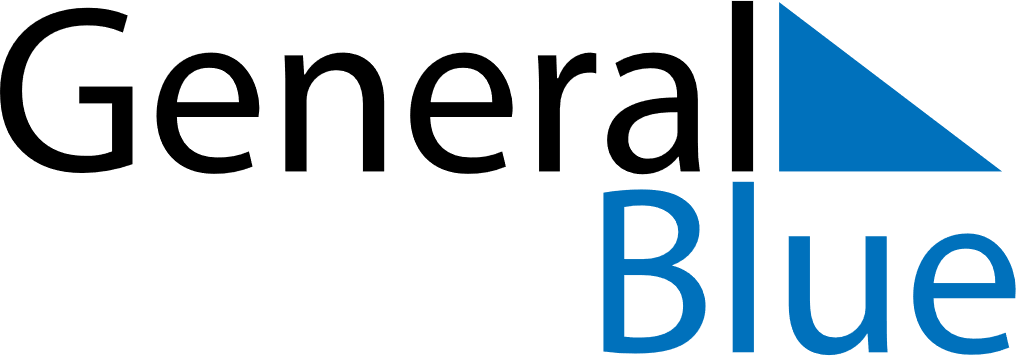 2023 – Q1Dominican Republic   2023 – Q1Dominican Republic   2023 – Q1Dominican Republic   2023 – Q1Dominican Republic   2023 – Q1Dominican Republic   2023 – Q1Dominican Republic   JanuarySundayMondayTuesdayWednesdayThursdayFridaySaturdayJanuary1234567January891011121314January15161718192021January22232425262728January293031JanuaryFebruarySundayMondayTuesdayWednesdayThursdayFridaySaturdayFebruary1234February567891011February12131415161718February19202122232425February262728FebruaryMarchSundayMondayTuesdayWednesdayThursdayFridaySaturdayMarch1234March567891011March12131415161718March19202122232425March262728293031MarchJan 1: New Year’s DayJan 9: EpiphanyJan 21: Our Lady of AltagraciaJan 30: Duarte’s BirthdayFeb 27: Independence Day